Лидский районный исполнительный комитетДитвянский сельский исполнительный комитетГосударственное учреждение"Лидский зональный центр гигиены и эпидемиологии"Учреждение здравоохранения "Лидская центральная районная больница" ПРОФИЛАКТИЧЕСКИЙ ПРОЕКТ«Дитва – здоровый агрогородок»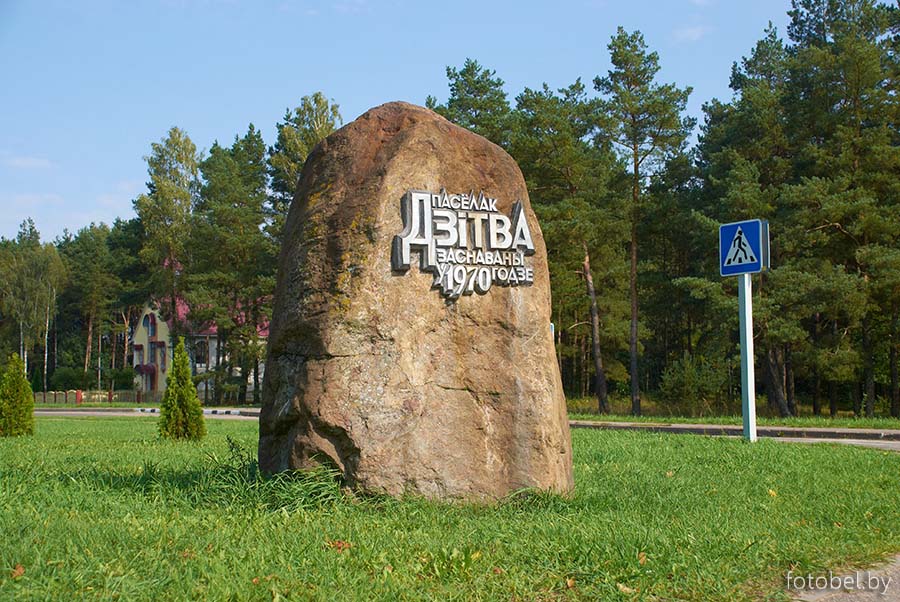 ПРОФИЛЬ ЗДОРОВЬЯагрогородка Дитва 1. ВВЕДЕНИЕДля населения агрогородка Дитва Лидского района, как и для других регионов Республики Беларусь, характерна избыточность неинфекционной, особенно хронической, заболеваемости, которая является на сегодняшний день основной причиной смертности населения, а также экономических потерь от возникающей нетрудоспособности и затрат на медицинские мероприятия.Это обусловливает необходимость проведения постоянных и максимально эффективных мероприятий по созданию и поддержанию здоровьесберегающей среды жизнедеятельности людей, а также снижению распространенности поведенческих и биологических рисков здоровью среди населения агрогородка Дитва. Стабильность среды обитания по параметрам, выполнение которых гарантирует сохранение и улучшение здоровья населения, обеспечивается мероприятиями первичной профилактики.Первичная профилактика – это совокупность политических, социальных, экономических, медицинских, информационных и воспитательных межсекторальных действий общества, направленных на устранение причин и условий, вызывающих распространение болезней среди населения. Усиление профилактической деятельности, заложенной в т.ч. в механизмах реализации Государственной программы Республики Беларусь «Здоровье населения и демографическая безопасность» на период 2016 – 2020гг., потребует решения важной задачи: суметь максимально вовлечь государственные органы управления Лидского района, мобилизовать другие общественные сектора и обосновать наличие дополнительных резервов в системе здравоохранения региона для проведения на территории агрогородка Дитва мероприятий по управлению формированием здоровья населения за счет улучшения гигиенического качества окружающей человека среды и снижения рискованного по отношению к собственному здоровью поведения людей.В «Профиле здоровья агрогородка Дитва» находят отражение все аспекты жизни населенного пункта, способствующие или препятствующие здоровью жителей и их благополучию, а также данные социологических опросов населения. Профилактический проект основывается на единых стандартах в подходах к здоровью как «социальной модели» с учетом особенностей и возможностей  административной территории. Технология реализации профилактического проекта предусматривает участие в нем всех заинтересованных ведомств и реализуется методом программно – целевого планирования (т.е. позволяет в условиях ограниченных финансовых возможностей максимально скоординировать усилия всех структур, направленные на создание и реализацию комплексных социальных программ по повышению качества жизни населения агрогородка.  Пилотный профилактический проект «Дитва – здоровый агрогородок» реализуется с декабря 2019 года. В основе деятельности, предпринимаемой в рамках пилотного профилактического проекта лежат следующие принципы:приоритет вопросов здоровья в планировании деятельности всех секторов/ведомств;интеграции – координации всех программ и мероприятий различных уровней, статусов и отраслевой направленности;всеобщности – в реализации проекта принимают участие все группы общественности и ветви власти, социальные институты, жители агрогородка и др.В конечном итоге проект призван привести к улучшению физического, психологического, социального и экологического благополучия  людей, живущих в агрородке Дитва. 2.СОСТОЯНИЕ ЗДОРОВЬЯ  ЖИТЕЛЕЙ АГРОГОРОДКА ДИТВАМедико-демографическая ситуация	На конец 2018 года  численность населения в агрогородке Дитва составила 1593 человека, в том числе 786 (49,4%) женщин, 807 (50,6%) мужчин. Средний возраст населения – 40,5 лет (женщин – 43 года, мужчин – 38 лет). 	Возрастная структура населения агрогородка Дитва	Население трудоспособного возраста составляет 919 человек (57,7%), в том числе: 408 женщин, 511 мужчин. 	В агрогородке Дитва проживает 295 (18,5% от общей численности населения) детей (172 – мужского и 123 – женского пола). 	Население пенсионного возраста составляет 379 человек (23,8 % от общей численности населения), в том числе: 255 женщин и 124 мужчины. 	Население пожилого возраста (61–75 лет) составляет 275 человек (154 жен. и 121 муж.); старческого возраста (76–90 лет) – 55 человек (34 жен. и 21 муж.); долгожители (91 год и старше) – 5 человек (все женщины, максимальный возраст 93 года). 	Тип  возрастной структуры населения – регрессивный (число лиц до 14 лет (251 чел.) меньше числа лиц в возрасте 50 лет и старше (606 чел.), таким образом, в агрогородке Дитва существует угроза сокращения численности населения.  		Смертность населения агрогородка Дитва	В течение 2018 года в агрогородке Дитва умер 21 человек (10 женщин, 11 мужчин), что составляет 13,2 на 1000 населения (показатель по Лидскому району – 13,30/00). Общий коэффициент смертности  (интенсивность смертности) – 1,33 (низкий).   	Первое ранговое место в структуре общей смертности населения агрогородка Дитва занимают болезни системы кровообращения (БСК) – 13 человек (61,8%), второе – онкологические заболевания – 4 человека (19%), третье – болезни эндокринной системы, психические расстройства, болезни нервной системы, болезни органов пищеварения – по 1 человеку (4,8%). 	В трудоспособном возрасте в 2018 году умерло 6 человек (5 мужчин и 1 женщина), показатель на 1000 населения составил 0,380/00 (при районном показателе – 0,470/00 ). Первое ранговое место в структуре общей смертности населения в трудоспособном возрасте агрогородка Дитва по причинам занимают болезни системы кровообращения (БСК) – 2 человека (33,3%) и онкологические заболевания – 2 человека (33,3%), второе – болезни эндокринной системы, болезни органов пищеварения по 1 человеку (по 16,7% соответственно).  Соматическая заболеваемость населения агрогородка Дитва	По уровню первичной заболеваемости взрослого населения первое ранговое место занимают болезни органов дыхания (240,9 на 1000 населения), что в 1,4 раза выше показателей по Лидскому району.  Второе место – болезни костно-мышечной системы и соединительной ткани (107,90/00), что в 2,1 раза выше показателей по Лидскому району. Третье место – болезни системы кровообращения (77,80/00), что в 1,7 раз выше показателей по Лидскому району.	По уровню первичной заболеваемости детского населения первое ранговое место также занимают болезни органов дыхания (1862,3 на 1000 населения), что в 1,3 раза выше показателей по Лидскому району. Второе место – болезни органов пищеварения (181,80/00, что в 1,4 раза выше показателей по Лидскому району. Третье место – болезни кожи и подкожной клетчатки (148,1 на 1000 населения), что в 4,4 раза выше показателей по Лидскому району. Эта нозологическая форма является лидирующей по темпу прироста за последние 5 лет: +10,44%.Инфекционная и паразитарная заболеваемость	Ситуация по инфекционной заболеваемости на территории агрогородка Дитва характеризуется как относительно стабильная. 	В структуре инфекционной заболеваемости основной удельный вес приходится на острые респираторные инфекции – 97,5 %.  Заболеваемость острыми респираторными инфекциями составила 55053,4 на 100 тыс. населения. Эта группа заболеваний является наиболее эпидемически и социально значимой ввиду массовости заболеваний и, как следствие, значительных материальных затрат на лечение. Второе по значимости место в общей структуре инфекционных и паразитарных заболеваний занимает ветряная оспа. Ее удельный вес в анализируемый 2018 год составляет 1,2%.	На территории агрогородка Дитва ситуация по ряду инфекционных и паразитарных заболеваний благополучная: не регистрировались случаи заболевания особо опасными инфекциями, дизентерией, псевдотуберкулёзом, брюшным тифом, туберкулезом, столбняком, острыми и хроническими вирусными гепатитами, краснухой, корью, дифтерией, эпидемическим паротитом, риккетсиозами и другими зооантропонозами, трихинеллёзом, инфекциями, передающимися половым путем, ВИЧ-инфекцией и др. 	На спорадическом уровне в этот период регистрировались случаи кишечных инфекций, энтеробиоза и педикулеза. 	Не регистрировалась групповая и вспышечная заболеваемость острыми кишечными инфекциями и сальмонеллёзами, связанная с продукцией продовольственной торговли, общественного питания, пищеблоками детских, подростковых учреждений. 	Не регистрировались инфекции, связанные с оказанием медицинской помощи, случаи заражения инфекционными заболеваниями контактно-бытовым путем в организованных детских коллективах.	В 2018 году увеличилась обращаемость в организацию здравоохранения агрогородка Дитва по поводу присасывания клещей в сравнении с 2017 годом на 6% (обратилось 22 пострадавших, из них дети до 18 лет – 7).  Рост обращаемости как результат повышение грамотности населения в приоритете профилактического лечения в случае присасывания насекомого, всем обратившимся было назначено профилактическое лечение, что позволило избежать случаев заболеваний клещевыми инфекциями среди пострадавших.	Случаев бешенства среди населения и животных на территории агрогородка в 2018 году не зарегистрировано. За антирабической помощью в организации здравоохранения по поводу негативного контакта с животным обратилось 2 жителя агрогородка.3. СОСТОЯНИЕ СРЕДЫ ОБИТАНИЯ И ЕЕ ВЛИЯНИЕ НА ЗДОРОВЬЕ  ЖИТЕЛЕЙ  АГРОГОРОДКАВодоснабжение и планово-регулярная санитарная очистка.	Централизованным водоснабжением в агрогородке Дитва обеспечено 83,8% населения (103 жилых дома) агрогородка. Источником водоснабжения агрогородка Дитва является водозабор ОАО «Торфобрикетный завод «Дитва».	Водопроводные сети централизованного водоснабжения в агрогородке Дитва протяженностью 3,9 км находятся на балансе и обслуживании Лидского городского унитарного предприятия жилищно-коммунального хозяйства (далее по тексту – Лидское ГУП ЖКХ). Подача питьевой воды обеспечена как населению агрогородка Дитва, так и социальным, торговым объектам, в административные здания.	Качество воды по микробиологическим показателям стабильно на протяжении последних лет и не превышает рекомендаций Всемирной организации здравоохранения. За 5 лет не зарегистрировано нестандартных проб по микробиологическим показателям.	Качество воды по содержанию железа не соответствует гигиеническим нормативам и составляет 0,6÷0,75 мг/дм³, что в 2÷2,5 раза превышает гигиенический норматив. Для обеспечения населения питьевой гарантированного качества по содержанию железа в 2019 году начато строительство станции обезжелезивания с планируемым вводом в эксплуатацию в декабре 2019 года.	По данным Лидского ГУП ЖКХ износ существующей водопроводной сети хозяйственно-питьевого водоснабжения составляет 60,93 %.	В 2020 – 2021 годах на централизованной сети хозяйственно-питьевого водоснабжения запланированы работы по текущему ремонту 8 водопроводных колодцев, по замене запорной арматуры d100 мм, 150 мм в количестве 4 штук. 	16,2% населения агрогородка Дитва обеспечено децентрализованным водоснабжением (частные шахтные и мелкотрубчатые колодцы).  	Очистные сооружения агрогородка Дитва представляют комплекс сооружений в виде полей фильтрации, 1974 года постройки, проектная производительность составляет 637 м³/сут., фактическая – 120 м³/сут.  	28 жилых домов агрогородка оборудованы местной системой канализации (выгребами).  	Сети централизованной хозяйственно-бытовой канализации в агрогородке Дитва находятся на балансе и обслуживании Лидского ГУП ЖКХ. Протяженность сетей хозяйственно-бытовой канализации в агрогородке Дитва составляет 1,9 км. По данным Лидского ГУП ЖКХ износ существующей канализационной сети составляет 62,5 %. 	В 2020 – 2021 годах на централизованной сети хозяйственно-бытовой канализации запланированы работы по текущему ремонту 10 канализационных колодцев, по текущему ремонту самотечных коллекторов d150мм протяженностью по 5 м в районе домов № 5, № 11 по ул.Ленинская. 	В части жилых домов приусадебного типа децентрализованная система канализации – канализационные септики.	В агрогородке Дитва организована планово-регулярная санитарная очистка. В многоквартирной жилой застройке оборудовано  8 контейнерных площадок, 7 из которых находятся на балансе и обслуживании Лидского ГУП ЖКХ, 1 – филиала «Дитва» ОАО «Лидахлебопродукт». Для хранения твердых отходов и вторичных материальных ресурсов на контейнерных площадках установлены 34 емкости. 	В жилой застройке приусадебного типа организован подворовой сбор мусора специализированным транспортом Лидского ГУП ЖКХ в соответствии с установленным графиком. В настоящее время договора на вывоз мусора заключены в 80 % от общего количества частных жилых домов. 	В 2020-2021 годах запланировано доведение до 100 % охвата населения агрогородка Дитва планово-регулярной санитарной очисткой.	Санитарная очистка и уборка территории агрогородка Дитва проводится рабочими по комплексной уборке ЖЭС № 4 Лидского ГУП ЖКХ. В весенне-осенний период уборка проводится также рабочим зеленого хозяйства Дитвянского сельского Совета.Питание и здоровье.Питание жителей агрогородка, как и в целом по Республике Беларусь, характеризуется низким потреблением овощей и фруктов (менее пяти порций в день), рыбы, морепродуктов, мяса нежирных сортов. В рационе чаще присутствуют обработанные пищевые продукты с высоким содержанием соли (свыше 5 грамм в сутки). Для приготовления пищи используется в основном растительные масла. 	Среди отдельных групп населения агрогородка существует вероятность различной степени выраженности дефицита витаминов А, Д. фолевой кислоты, селена, кальция, калия, цинка.  Повседневные продукты питания жители агрогородка приобретают в трех предприятиях торговли пищевыми продуктами: магазин «Вереск» ООО «Мясной хуторок» (а/г Дитва, ул.Первомайская, 5-2);магазин «Дарина» ЧТУП «ДаринаМаркет» (а/г Дитва, ул. Гагарина,10/1);магазин «Продукты» Лидского филиала ГОПО (а/г Дитва).Ассортимент продукции, реализуемый торговыми объектами, включает все группы пищевой продукции: мясные полуфабрикаты (замороженные и охлажденные), молочную продукцию, замороженную рыбную продукцию, овощи и фрукты свежие и в консервированном виде, хлебобулочные, кондитерские изделия, крупяные и макаронные изделия, диетические продукты. Воспитание и обучение детей.	В агрогородке Дитва функционируют два учреждения образования: ГУО "Дитвянская средняя школа", ГУО "Дошкольный центр развития ребенка п. Дитва".Здание ГУО "Дитвянская средняя школа" построено по типовому проекту, трехэтажное, количество учащихся по проекту – 640 человек, обучается 214 человек, из них  в 1-4 классах обучается 76, в 5-11 классах - 138,  наполняемость классов от 13 до 23 человек, 12 классов-комплектов. Для организации учебных занятий имеется 19 учебных кабинетов. Образовательный процесс организован в  одну  смену.	В школе функционирует 1 группа продленного дня с организацией дневного сна. 	На первом этаже организовано круглосуточное проживание учащихся в пришкольном интернате, где проживает 25 учащихся. Оборудованы спальни, комната досуга, учебные комнаты, выделены душевые и санузлы (для бесперебойной подачи горячей проточной воды установлены электроводонагреватели).	Для занятий физической культурой и спортом оборудован спортивный зал на первом этаже здания. При спортивном зале функционируют душевые и санузлы раздельные для мальчиков и девочек. При благоприятных погодных условиях занятия по физкультуре проводятся на стадионе. В школе организованы разные формы физического воспитания учащихся: уроки физической культуры, подвижные перемены в режиме учебного дня; внеклассные спортивно-массовые и физкультурно-оздоровительные мероприятия (спортивные конкурсы, игры, спортивные секции). 	Для организации горячего питания учащихся имеется пищеблок и обеденный зал, рассчитанный на 90 посадочных мест. Для соблюдения правил личной гигиены у входа в обеденный зал установлены умывальные раковины для мытья рук. 	Пищеблок оборудован необходимым набором технологического и холодильного оборудования.	Для учащихся организовано одноразовое питание, для учащихся группы продленного дня - трехразовое, для детей с круглосуточным пребыванием, живущих в интернате, четырехразовое. Охват горячим питанием в учреждении составляет 100%. 	Для организации питьевого режима учащихся установлен питьевой фонтанчик «Крыничка».	Медицинское обслуживание учащихся Дитвянской средней школы осуществляется в УЗ "Дитвянская врачебная амбулатория". 	В течение 2018 года учреждении были проведены замеры уровней искусственной освещенности, проводился отбор кулинарных изделий на микробиологические показатели, определение химического состава и энергетической ценности - все пробы соответствовали санитарно-гигиеническим требованиям.	При изучении образовательного процесса и воспитания в учреждении (анализ учебного расписания, контрольных работ) допущено:	 изучение предметов, требующих большого умственного напряжения, сосредоточенности  и внимания на первом или последнем учебном занятии, чаще одного раза в неделю в одном классе (5 - математика, англ.язык; 6 А - англ.язык; 6 Б - бел. язык; 7 - математика; 9 - физика, 10 - математика); 	 проведение учебных занятий по учебному предмету «Физическая культура и здоровье» в более одного раза в неделю первыми или последними учебными занятиями (2, 9 классы); 	без учета требований организованы и проводятся контрольные работы (в 5 классе (русский язык) в графике контрольных работ указан день проведения - вторник, по факту - данный предмет поставлен в учебное расписание в понедельник, среду; 9 класс (физика) на последнем уроке; 11 класс (биология) - в пятницу). 	Здание дошкольного учреждения ГУО "Дошкольный центр развития ребенка п. Дитва" построено по типовому проекту, имеет 2-этажа, проектная мощность - 105 мест, зачислено 79 человек, сформировано 5  групп, в т.ч. 1-я младшая, 2-я младшая, средняя, специальная группа для детей с нарушениями речи, старшая. Наполняемость групп 11-20 человек, режим деятельности – 12-часовое пребывание детей.	Участок детского сада расположен в зоне жилой застройки, планировочно выделен, территория ограждена. На участке оборудовано 5 групповых площадок с верандами (соответствует количеству групп). 	В здании детского сада соблюдается режим функционального зонирования, размещение функциональных групп предусматривает: помещения групповых ячеек, физкультурно-оздоровительного назначения (зал для музыкальных занятий и  занятий по физической культуре, бассейн, помещения медицинского назначения), помещения административно-хозяйственного назначения (помещения пищеблока, прачечной, служебно-бытовые помещения).	Каждая групповая ячейка имеет собственную приемную-раздевальную, туалетную, буфетную, спальню. В групповых ячейках установлена ростовая мебель 2-,3-х размеров. Расстановка столов проведена с учетом гигиенических требований, рассаживание воспитанников - с учетом состояния здоровья, имеющихся у них функциональных нарушений слуха и остроты зрения. 	Физическое воспитание и закаливание воспитанников включает следующие средства: занятия по физической культуре; физкультурно-оздоровительную работу в режиме дня (утренняя гимнастика, подвижные игры и физические упражнения на прогулке, физкультурная минутка); активный отдых (физкультурный досуг, физкультурные праздники, Дни здоровья). Для этого в учреждении имеется спортивный зал, бассейн.Для организации горячего питания  на первом этаже здания расположен пищеблок. Пищеблок оборудован необходимым набором торгово-технологического и холодильного оборудования.Для воспитанников организовано четырехразовое питание с учетом времени пребывания их в учреждении.	Медицинское обслуживание организовано сотрудниками дошкольно - школьного отделения педиатрической службы УЗ «Лидская ЦРБ». В учреждении имеется медицинский кабинет, кабинет физиопроцедур (установлены аппарат УВЧ, биоптрон).	Для воспитанников детского сада организован питьевой режим: используется кипяченая вода, хранится в  емкостях  не более 4 часов.	В течение 2018 года в учреждении проводился отбор проб воды из чаши бассейна для исследований на санитарно-химические и микробиологические показатели - все соответствовали санитарно-гигиеническим требованиям.  Условия труда работающих, качество атмосферного воздуха	На предприятии ОАО «Торфобрикетный завод «Дитва» работает 248 человек, в том числе женщин – 50. Во вредных условиях труда работают 159 чел,  в т.ч. женщин – 17 чел. По классу условий труда 3.1 работает 99 чел, из них женщин -  17, по классу 3.2 – 60 чел, женщин нет.Основной вид деятельности – производство топливного брикета, древесного угля, пиломатериалов из древесины.В 2018 году уровень заболеваемости на предприятии был выше среднегородского на 2.1 случая на 100 работающих (на 3,4%) и на 111,0 дней на 100 работающих (+17,2%). В структуре заболеваемости первое место занимают заболевания органов дыхания – 38,8% случаев и 23,5% дней нетрудоспособности; второе место занимают болезни системы кровообращения – 20,8% случаев и 25,9% дней; третье – заболевания костно-мышечной системы – 20,0% случаев и 28,1% дней.	Стационарными источниками выбросов загрязняющих веществ, расположенными на территории ОАО ТБЗ "Дитва" выбрасываются 29 наименований веществ, из которых:	12 оказываю воздействие на состояние органов дыхания;	6  ̶  на центральную нервную систему;	5 ̶  на процессы развития организма, включая достоверные изменения динамики массы тела, множественные поражения органов, развитие явных клинических симптомов интоксикации, преждевременную смерть;	4  ̶  являются канцерогенами для человека. 4. КРИТЕРИИ ЭФФЕКТИВНОСТИ ВНЕДРЕНИЯ ЭЛЕМЕНТОВ  ПРОФИЛАКТИЧЕСКОГО  ПРОЕКТА	Оценка эффективности реализации проекта проводится на основе данных социально-гигиенического мониторинга, банка данных показателей и индикаторов Целей устойчивого развития, результатов социологических исследований по завершению мероприятий проекта (в конце календарного года).  	Для оценки реализации мероприятий проекта используются следующие критерии: улучшение демографической ситуации в агрогородке:-  увеличение индекса здоровья среди населения агрогородка;- снижение первичной заболеваемости от заболеваний органов дыхания (среди взрослого и детского населения);- снижение смертности трудоспособного населения агрогородка от БСК, сахарного диабета, внешних причин (отравления алкоголем, суициды); снижение уровня инфекционной заболеваемости:- снижение уровня вакциноуправляемых  инфекций;- снижение уровня заболеваемости туберкулезом;- снижение уровня общей инфекционной заболеваемости, в первую очередь вирусной этиологии;улучшение качества среды обитания:- рост доли населения частного сектора, пользующего питьевой водой, подаваемой по водопроводу в помещение;- снижение удельного веса населения частного сектора, пользующегося колодцами для питья при наличии централизованного водопровода;- развитие систем централизованных водопровода и канализации, ввод в действие станции для очистки питьевой воды;- снижение объемов выбросов и уровня загрязнения воздуха от стационарных источников;- увеличение количество точек приема батареек и электроламп для утилизации;- снижение удельного веса неблагоустроенных территорий агрогородка;- снижение доли несоответствия гигиеническим нормативам по химическим и физическим факторам  на промышленных предприятиях;  вовлечение населения в занятия спортом и общественно-политическую жизнь агрогородка:- увеличение доли населения, занимающихся физической культурой; - развитие проката спортинвентаря и увеличение количества помещений (площадок), в том числе расположенных в учреждениях образования, предоставляемых населению  для занятий спортом;- рост загруженности спортивных сооружений в агрогородке; повышение уровня знаний населения по основным факторам риска для здоровья  и альтернативным формам поведения:- снижение удельного веса населения, потребляющего табак и табачные изделия;- снижение удельного веса населения, потребляющего пиво и алкогольные напитки; - увеличение доли населения, придерживающего принципам рационального питания. 